Minutes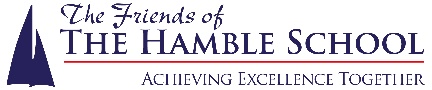 Friends of The Hamble School meeting24th February 2020Attendees:   Alison Holland, Deb Thompson, Sue Boardman, Wendy Challice, Helen Crotty, Sarah ValleleyApologies: Debbie Sinclair, Amy Crotty, Pip MooreAbsent: Claire Thorn, Phillipa Milne, Kay Worthy, Approval of Last Meeting Minutes Minutes all approved.Matters ArisingNoneFinancial ReportNoneCurrent Funding RequestNoneItems of Business  Fireworks 2019 – No final figures or updates as no Amy. Money was paid in approximately £14kRemoval of committee non attendeesAs per A.O.B note on the last meetings minutes none of the Friends listed below replied to the request to confirm their interest in remaining a Friend. Therefore they will be deleted from all correspondence.  Alison Bratcher, Charlotte Stringer, Jaye Cox, Julie Hardy and Michelle London. Refreshments for Music concertWednesday 11th March the school require the friends to provide refreshments for the Music Concert. Deb T, Debbie S and Alison H have volunteered. The grey container needs to be located, this has the Friends refreshment provisions in. It is believed to be in school somewhereA.O.BNext Meeting Monday 16th March 6pm, the conference room in the main school reception.